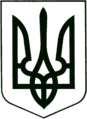 УКРАЇНА
МОГИЛІВ-ПОДІЛЬСЬКА МІСЬКА РАДА
ВІННИЦЬКОЇ ОБЛАСТІВИКОНАВЧИЙ КОМІТЕТ                                                           РІШЕННЯ №78Від 07.03.2023р.                                                       м. Могилів-ПодільськийПро надання дозволу на виготовлення проектно-кошторисної документації           Керуючись ст.ст. 30, 31 Закону України «Про місцеве самоврядування в Україні», Законом України «Про регулювання містобудівної діяльності», Законом України «Про благоустрій населених пунктів», Порядком розроблення проектної документації на будівництво об’єктів, який затверджений наказом Міністерства регіонального розвитку, будівництва та житлово-комунального господарства України із змінами від 16.05.2011 року №45 (із змінами), у зв’язку із незадовільним станом об’єкту благоустрою комунальної власності, -виконком міської ради ВИРІШИВ:	        1. Управлінню житлово-комунального господарства Могилів-Подільської міської ради (Стратійчук І.П.):          1.1. Надати дозвіл на виготовлення проектно-кошторисної документації на капітальний ремонт тротуарного покриття (від І провулку Коцюбинського до буд. №287) по проспекту Незалежності у м. Могилеві-Подільському Вінницької області (Благоустрій населених пунктів).          1.2. Заключити договори на виготовлення проектно-кошторисної документації по об’єкту, який визначений даним рішенням з юридичною особою, яка має у своєму складі відповідних виконавців, що згідно із законодавством одержали кваліфікаційний сертифікат, або фізичною особою, яка згідно з законодавством має відповідні кваліфікаційні сертифікати.          1.3. Здійснити фінансування робіт згідно з договорами та актами виконаних робіт в порядку передбаченому чинним законодавством.2. Контроль за виконанням даного рішення покласти на першого заступника міського голови Безмещука П.О..       Міський голова                                                    Геннадій ГЛУХМАНЮК